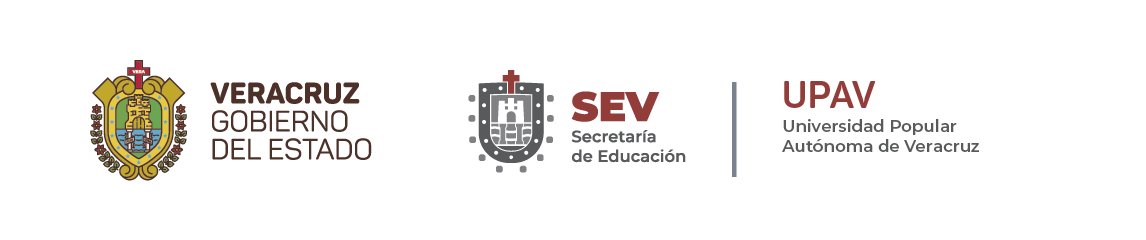 FORMATO DE ENTREGA DE ANTECEDENTES ESCOLARESCentro de estudios 30UPAVLocalidadMunicipioNombre del director solidarioPeriodo escolarTrimestre y grupo